Certification charges for the 
European Community Certificate of Origin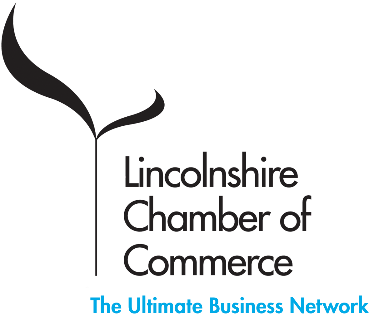 EUR1 Documents, ATR Documents and Certification of ‘other’ documents i.e. commercial invoices/packing listsCharges for Certificates of Origin - Arab CertificatesPlease find below the certification and legalisation charges for the Arab-British Certificates of Origin. Any documents received by the Lincolnshire Chamber of Commerce either by hand or post on or after 1st Dec 2018 will be charged at the following rates:POSTAGEThe Chamber will charge £15 p&p on returned and processed documents (Special Delivery).To minimise this cost to you, please supply a 1st class stamped addressed return envelope.For more informationInternational Trade Team international@lincs-chamber.co.uk 01522 846929MembersNon MembersBy Post£20+VAT£40+VATAdditional Yellow Copies£4.00+VAT£8.00+VATWhile you wait£23+VAT£43+VATAdditional Yellow Copies£4.00+VAT£8.00+VATEcert Express£23.50+VAT£44+VATE-cert Standard£23+VAT£44+VATRejection Charge e-cert and postal£5.00+VAT£5.00+VATStationery Suppliesx1 Certificate of Origin£1.65+VAT£3.30+VATx10 Certificate of Origin£12.50+VAT£25+VATYellow Copy Applications£0.55 +VAT£1.10+VATPre-checking service£10 +VAT£15 +VATGuidance- Completion of Certificate(1 Hour telephone or appointment at Commerce House)£25 + VAT£45 + VATCERTIFICATION ONLYCertificate of Origin£48.00 +VAT£48.00 +VATCopy Certificate£10.00 +VAT£10.00 +VATInvoice£48.00 +VAT£48.00 +VATCopy Invoice£10.00 +VAT£10.00 +VATOther Documents£48.00 +VAT£48.00 +VATCopy Other Documents£10.00 +VAT£10.00 +VATCERTIFICATION AND LEGALISATIONCertificate of Origin£48.00 +VAT£48.00 +VATCopy Certificate£10.00 +VAT£10.00 +VATInvoice£48.00 +VAT£48.00 +VATCopy Invoice£10.00 +VAT£10.00 +VATOther Documents£48.00 +VAT£48.00 +VATCopy Other Documents£10.00 +VAT£10.00 +VATCertification and legalisation charges do not include the individual Embassy legalisation fees.NOTE: New Embassy Levy of £5.00 +VAT per document. These are additional to the above figures. If in doubt, please contact the International Trade Office at the Lincolnshire Chamber of Commerce on 
01522 523333, as the legalisation prices can be very different for each country.Certification and legalisation charges do not include the individual Embassy legalisation fees.NOTE: New Embassy Levy of £5.00 +VAT per document. These are additional to the above figures. If in doubt, please contact the International Trade Office at the Lincolnshire Chamber of Commerce on 
01522 523333, as the legalisation prices can be very different for each country.Certification and legalisation charges do not include the individual Embassy legalisation fees.NOTE: New Embassy Levy of £5.00 +VAT per document. These are additional to the above figures. If in doubt, please contact the International Trade Office at the Lincolnshire Chamber of Commerce on 
01522 523333, as the legalisation prices can be very different for each country.COST OF BLANK DOCUMENTSArab Certificates of Origin (each)£1.00 + VAT£1.00 + VATArab Copies (each)£1.00 + VAT£1.00 + VAT